« PARIS AU XIXème siècle »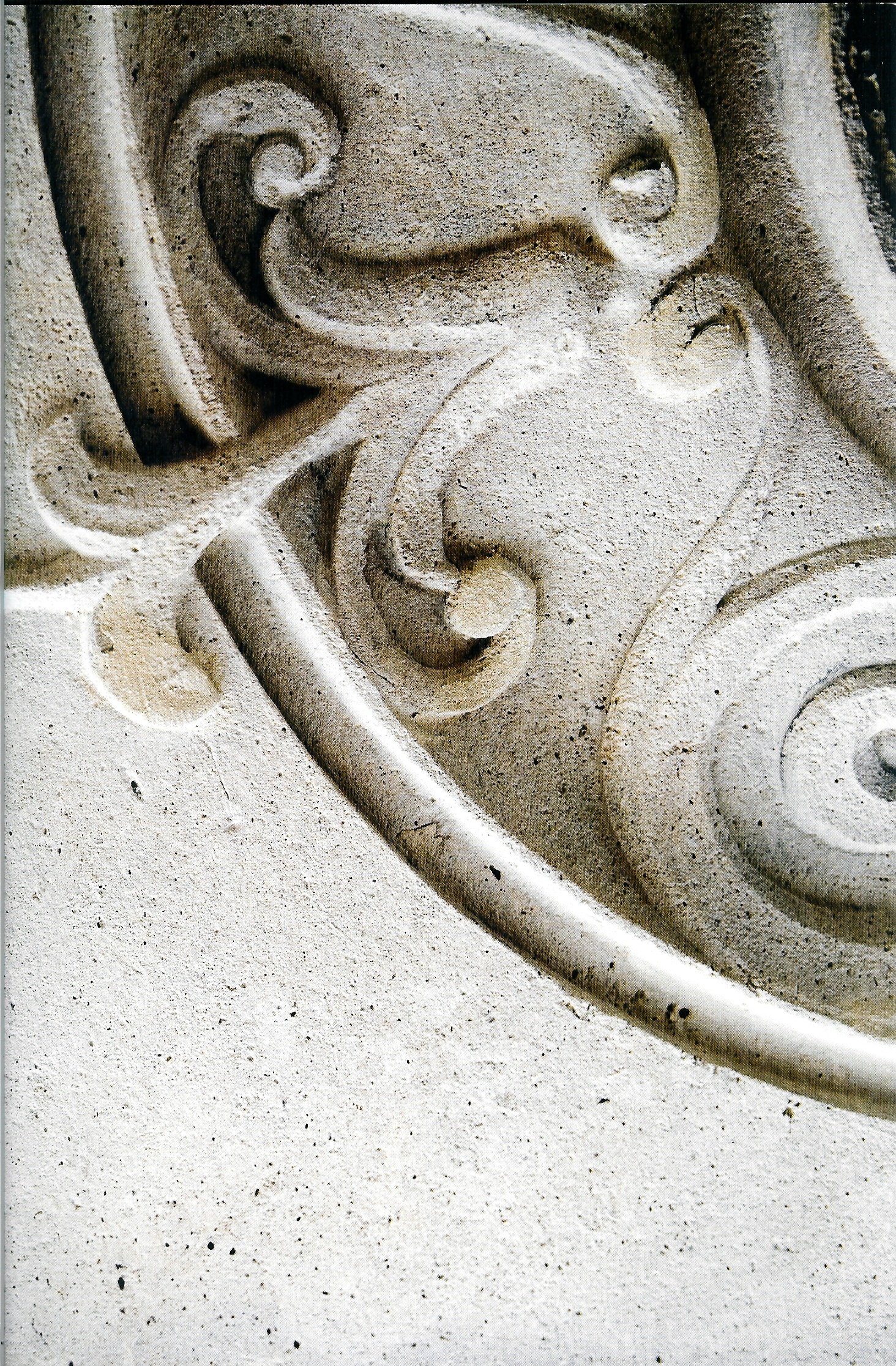 SORTIE DU LUNDI 22 OCTOBRE 2012L’ARCHITECTURE DE FERCité de l’Architecture et du PatrimoineExposition « Henri LABROUSTE, la structure mise en lumière » (1801-1875)La Tour Eiffel (1889)Mr LANDRY, Mr ARNOUX, Mme GIBIER, Mme TARBY, Mme DATAnnée scolaire 2012-2013PROGRAMME DE LA JOURNEE8h30 : Départ du collègeVers 10h30 – 11hGroupe 1  + Mme DAT, Mr LANDRY, Mme GIBIER : Visite de la Tour Eiffel Groupe 2  + Mr ARNOUX et Mme TARBY : Visite guidée de l’exposition Labrouste à la Cité de l’architectureVers 12h  : déjeuner commun au Champ de mars 12h45 Groupe  1 + Mme TARBY (ou Mme GIBIER) et Mr LANDRY : Visite guidée de l’exposition Labrouste à la Cité de l’architecture 13h Groupe 2 + Mr ARNOUX, Mme TARBY (ou Mme GIBIER) et Mme DAT : Visite de la Tour Eiffel14h45 (15h maxi.) : Départ de Paris16h45 : Retour au collège pour les transports scolairesLES GROUPESGROUPE 1(25 élèves)BAILLOUX Clémentine 4EBAKAJIKA David 4EDOS SANTOS Joey 4EDURAES Elodie 4BEVERAERT Benjamin 4BFLEISCHER Brandon 4BFOUCHET Julien 4BGAILLARD Florian 4EGILLES Dorian 4BHENRY Noémie 4EISMAEL Kelcy 4BLAURENT Quentin 4BLE FLOC’H Ilona 4ELEMARCHAND Sarah 4BMALAOUI Myriame 4ENJANJI Agatha 4EPARROUFFE Solenne 4EPIMENTA Maeva 4BPLE Mathilde 4ERAISON Florian 4BRIBOT Bastien 4BRIVIERE Yann 4BRODRIGUES Vincent 4BSAVIGNY Laurine 4BWAGNER Klara 4EGROUPE 2(25 élèves)CALIX Loïc 4ECALZADO Will 4ECERCEAU Marie 4BCHAMBRIN Maxence 4BDELOINCE Lucie 4EDEQUATRE Laura 4EGIRAULT Clément 4BGRIEUX Lucas 4BHERARD Thomas 4EJAMET Adelie 4EKRULIC Nathan 4EKUCMA Lorenzo 4ELEPINE Corentin 4ELIEVIN Maeva 4BLOEUILLET Clémence 4EMERMILLOD Pauline 4EPERON Camille 4EPOINCET Emeline 4BRATTINY Elodie 4BREVIDON Jeremy 4 BRIGAULT Maxime 4BROGER Emilie 4BVAÏTY Aymeric 4EVESIN Soline 4B VINCENS Kévin 4EVisite N°1 : La Cité de l’Architecture et du PatrimoineExposition Henri LABROUSTE Les sources d’inspiration de l’architecte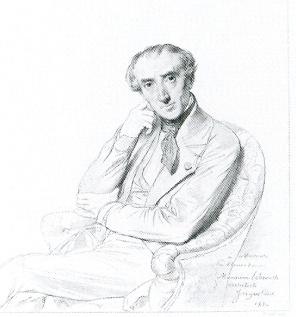 Qui est représenté dans ce portrait ?Gustave EIFFELHenri LABROUSTECharles BAUDELAIREHenri LABROUSTE a obtenu un prix prestigieux, lequel ?Le Prix de RomeLe prix GoncourtLe César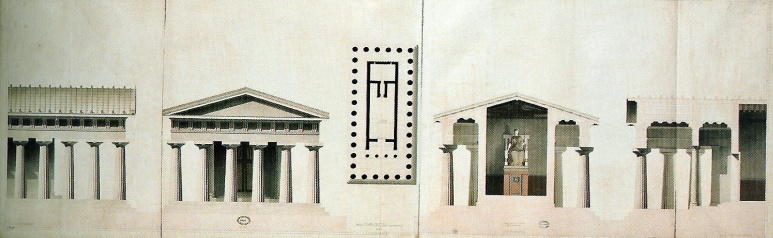 Cette image correspond au projet de rénovation d’un temple réalisé par LABROUSTE pour sa 4ème année.Dans la première salle de l’exposition, une source d’inspiration de LABROUSTE est présentée, laquelle ?L’architecture égyptienneL’architecture américaineL’architecture antiqueObservez la vitrine contenant des objets personnels de LABROUSTE. Quels sont les outils d’un architecte du XIXème siècle ?…………………………………………………………………………………………………………………………………………………………………………………………………………………………………………………………………………………………………………………………………………………………………………………………………………………………………………………………………………………………………………………………………………………………………………………………………………………………………………………………………………………………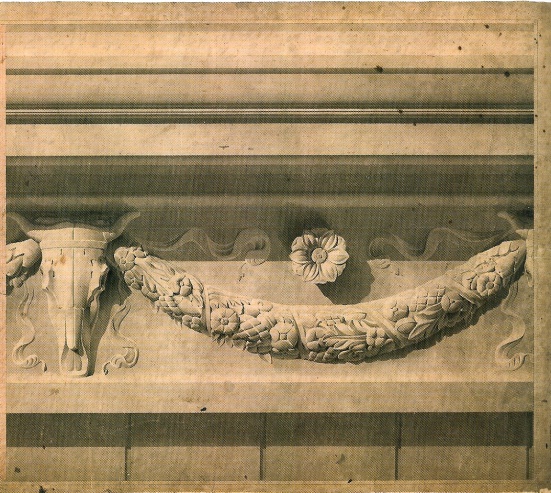 Observez bien cette image. Nous retrouverons la guirlande sculptée dans plusieurs architectures de LABROUSTE.L’architecture d’Henri LABROUSTE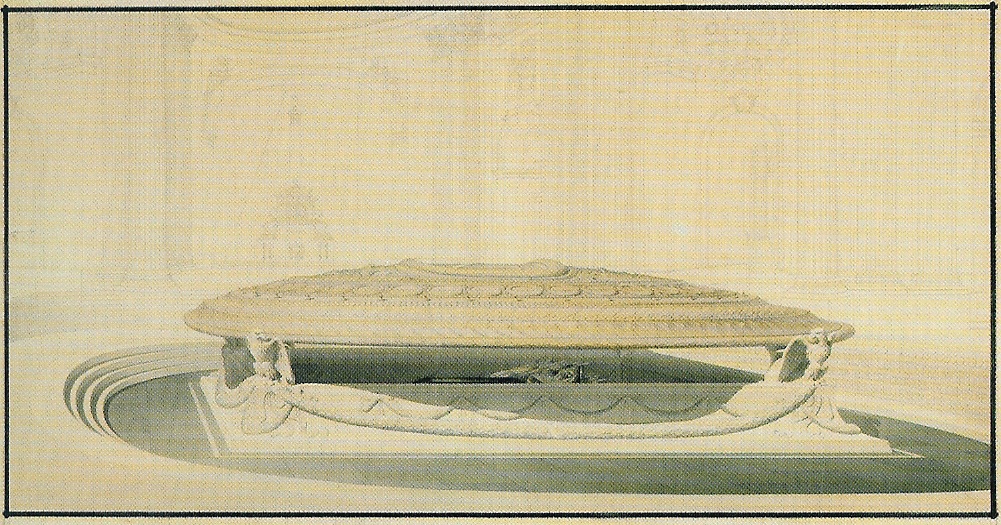 Ce dessin est le projet d’Henri LABROUSTE pour :Un tombeau étrusqueLe cénotaphe de La PérouseLe tombeau de Napoléon IerQuel élément décoratif (déjà vu précédemment) retrouve-ton dans ce projet ?…………………………………………………………………………………………………………………………………………………………………………………………………………………………………………………………………………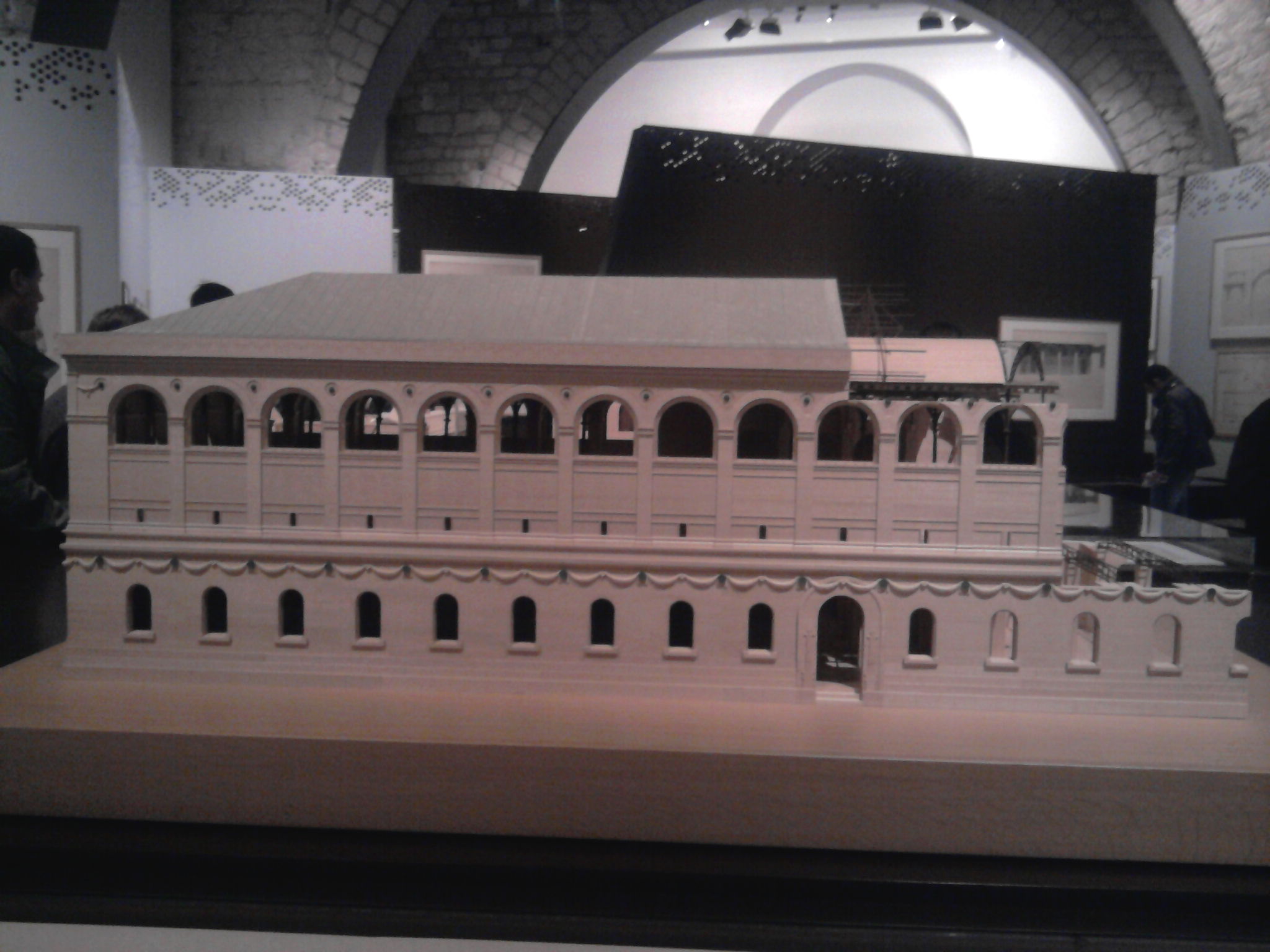 Il s’agit de la maquette d’un bâtiment conçu par LABROUSTE, lequel ?La bibliothèque nationaleLa bibliothèque Sainte-GenevièveUne prison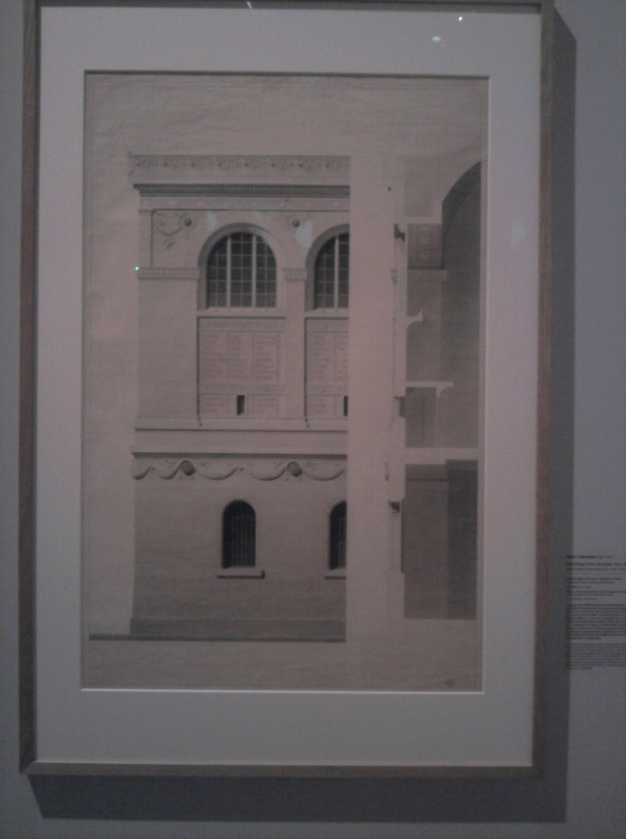 Pour la façade, LABROUSTE reprend une idée qu’il avait déjà développée dans le projet du cénotaphe de La Pérouse, laquelle ?La répétition de la guirlande sculptéeL’écriture d’inspiration antiqueLes ouvertures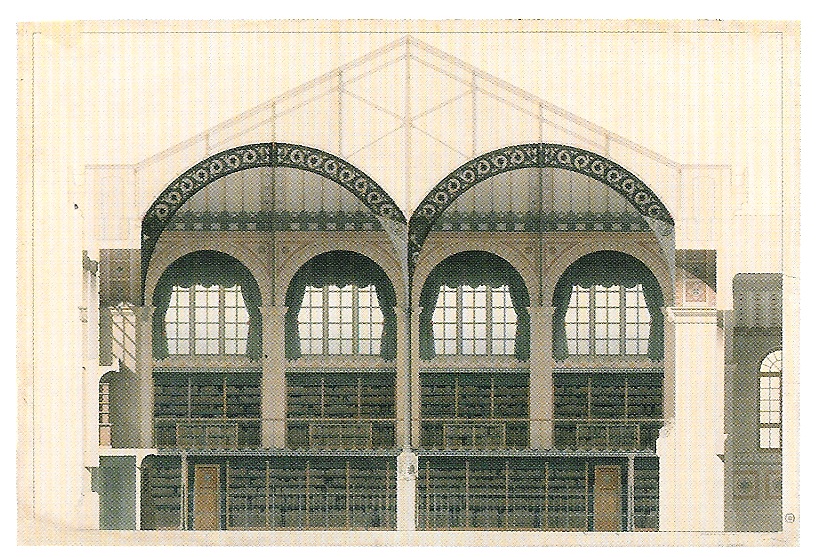 Quel élément important est mis en lumière grâce à cette vue en coupe ?…………………………………….…………………………………………………………………………Ce dessin montre l’une des deux sculptures de l’entrée. Ces sculptures permettaient d’insister sur une innovation pour l’époque, laquelle ?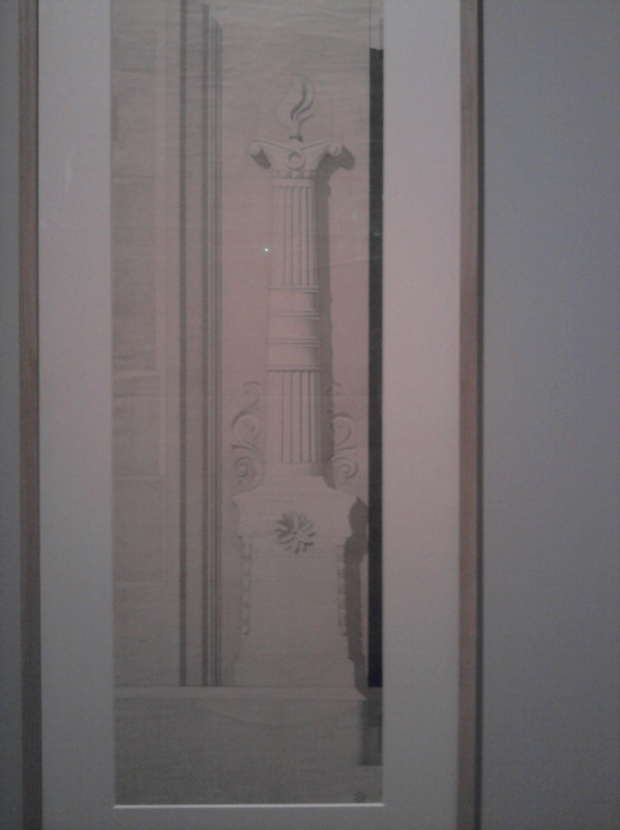 l’utilisation de la pierrel’éclairage au gazla sculpture en trompe-l’œil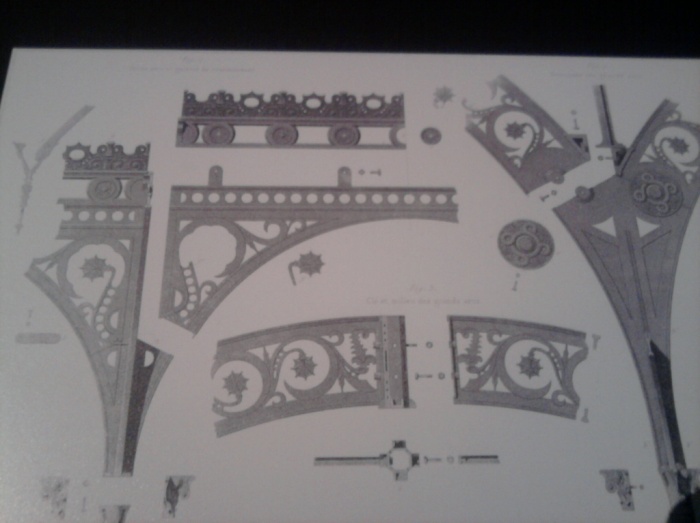 Quel élément de l’architecture est présenté dans cette planche de dessins ?…………………………………………………………………….……………………………………………………………………..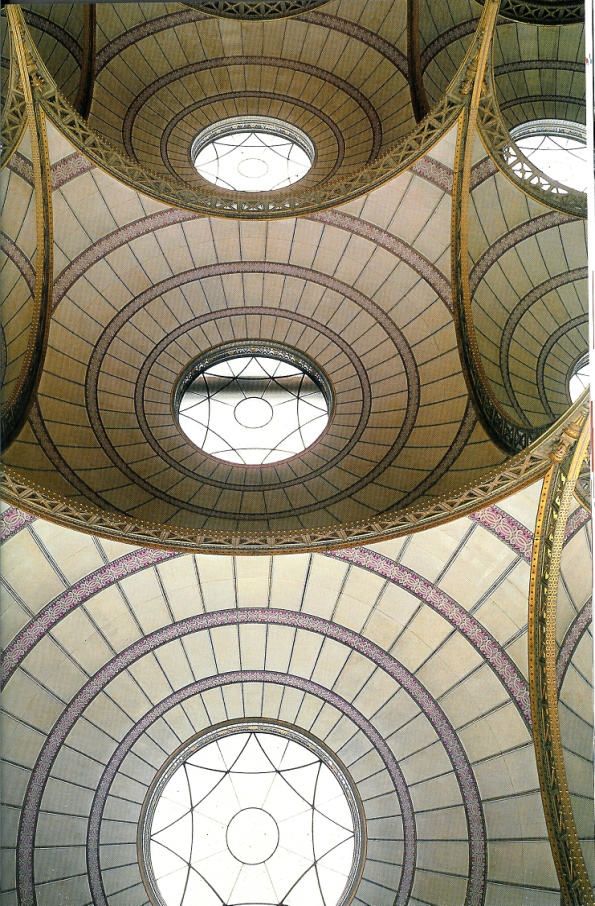 Cette photo montre un détail des coupoles d’une salle de lecture d’une bibliothèque conçue par LABROUSTE, comment s’appelle cette bibliothèque ?…………………………………………………………………………………………………………………………………………………………………………………………………………………………….. L’héritage d’Henri LABROUSTE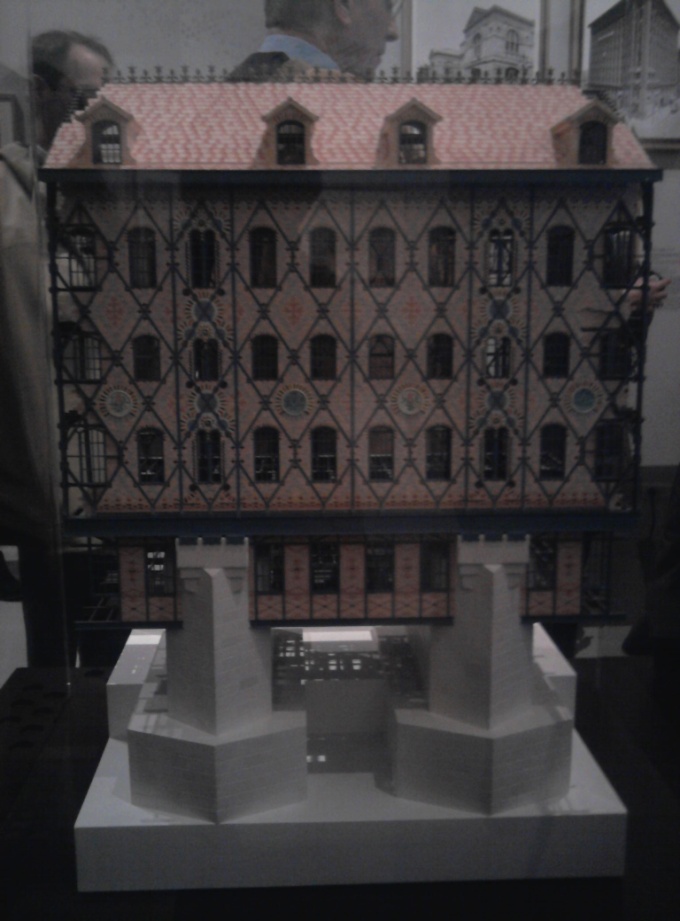 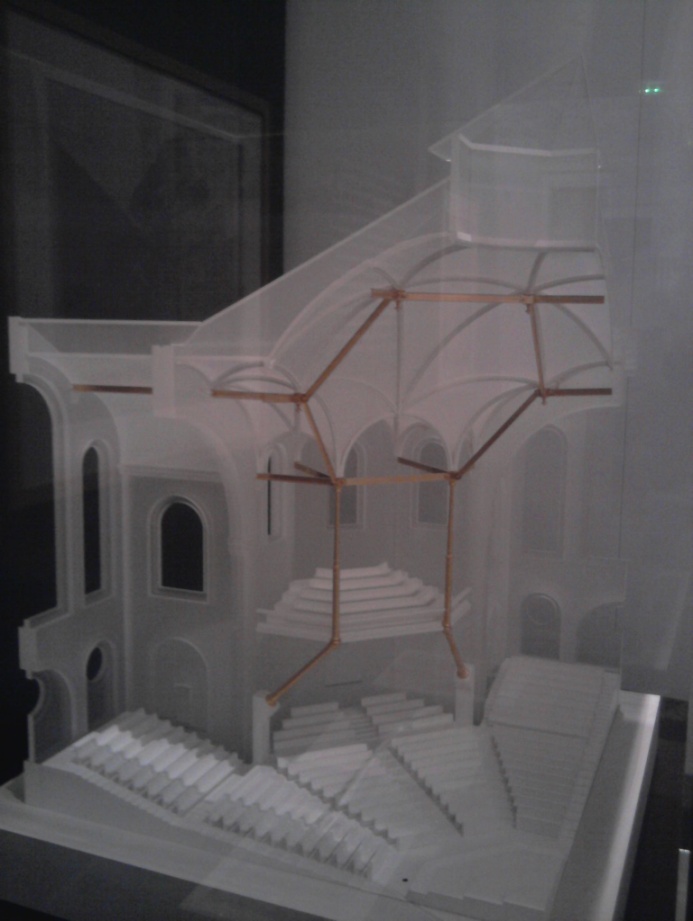 Quelle innovation technique de LABROUSTE a été ensuite reprise et développée par d’autres architectes ?………………………………………………………………………………………………………………………………………………………………………………………………………………………………………………………………………………………………………………………………………………………………………………………………………………………………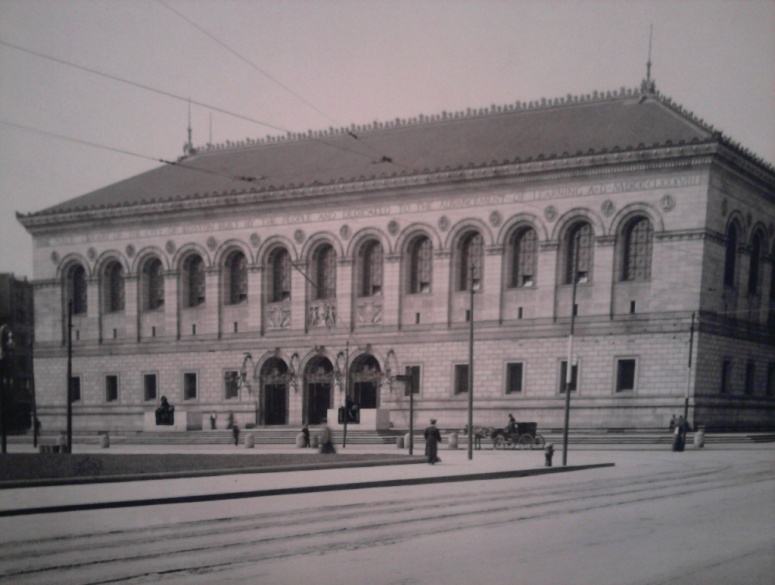 Photographie de la façade de la Boston Public LibraryDe quel bâtiment de LABROUSTE les architectes de la bibliothèque de Boston se sont-ils inspirés ?………………………………………………………………………………………………………………………………..Visite N°2 : Le 2ème étage de la Tour Eiffel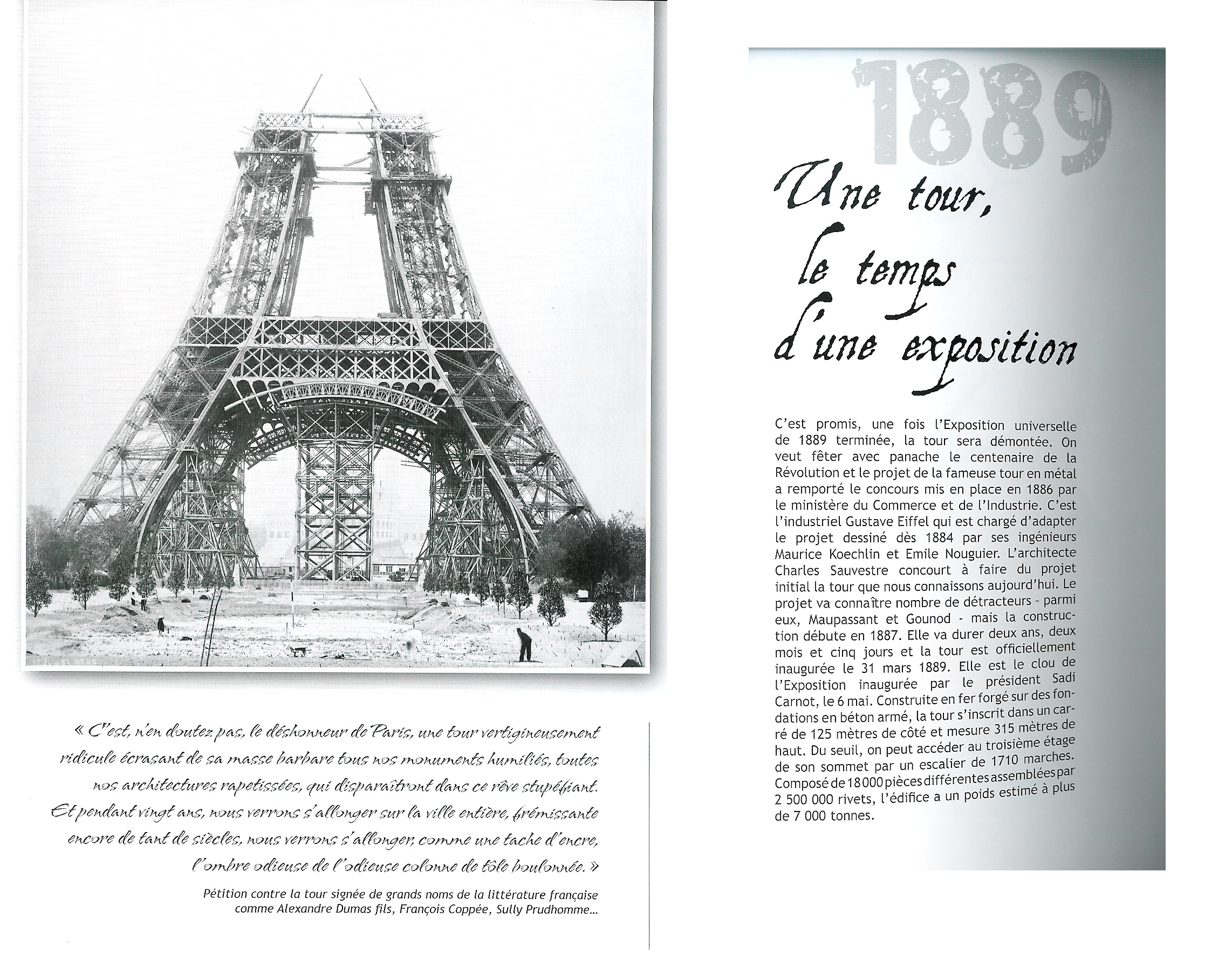 Combien y a-t-il de piliers ? ……………………………………………………………………………..Comment se nomment ces piliers ? …………………………………………………………………………………………………………………………………………………………………………………………………….Complétez le texte avec les mots suivants :Gustave Eiffel – Paris – constructions métalliques – évènement – 1889 – l’Exposition Universelle – viaducsAu XIXème siècle, de nombreuses _______________________ ont été réalisées : des ponts, des ______________________ et des gares.L’ingénieur __________________________ a construit la Tour Eiffel en ___________ à __________. Elle a été construite à l’occasion d’un grand _______________ : ___________________.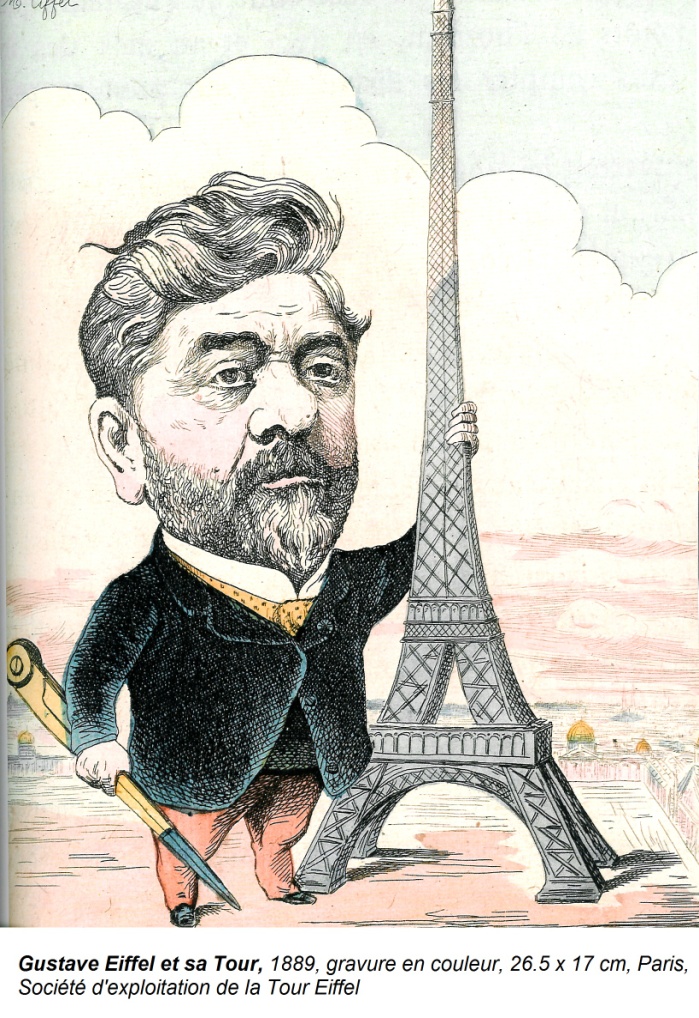 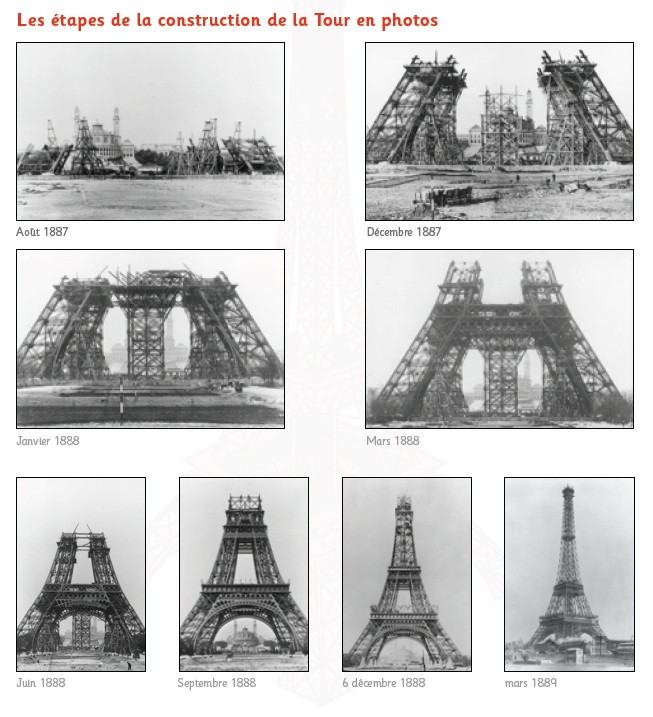 Combien de mois ont duré les travaux de la Tour Eiffel ? ………………………………Quel matériau de construction a été utilisé ? …………………………………………………….           …………………………………………………………………………………………………………………………..La Tour Eiffel : Prises de vue 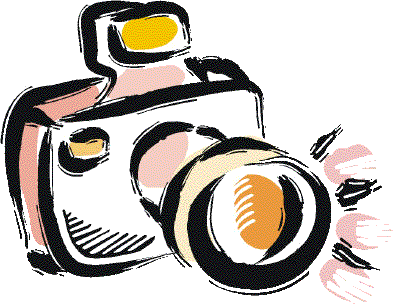 A l’aide d’un appareil photo, effectuez des prises de vue montrant que :La Tour Eiffel est très hauteLa Tour Eiffel surplombe le Champ de MarsLa Tour Eiffel est en face de la place du TrocadéroLa structure de la Tour Eiffel est une structure métalliqueIl y a différents moyens d’accéder aux étages de la Tour EiffelLa Tour Eiffel est un lieu touristique et commercialLa Tour Eiffel offre un large point de vue sur Paris_____________________________  NOTES DIVERSES _______________________________Bilan de cette journée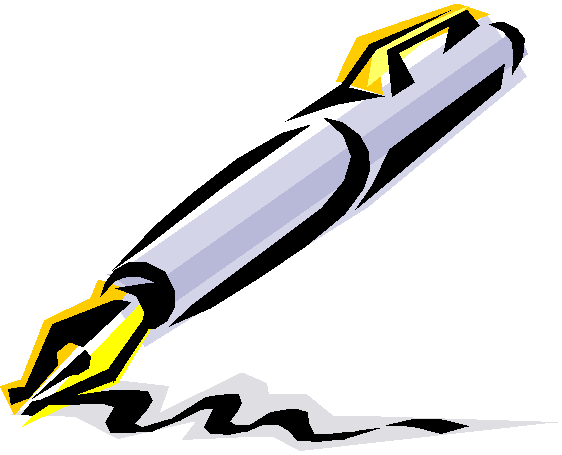 En quelques phrases, expliquez ce que vous avez préféré et ce que vous avez le moins aimé durant les visites.…………………………………………………………………………………………………………………………………………………………………………………………………………………………………………………………………………………………………………………………………………………………………………………………………………………………………………………………………………………………………………………………………………………………………………………………………………………………………………………………………………………………………………………………………………………………………………………………………………………………………………………………………………………………………………………………………………………………………………………………………………………………………………………………………………………………………………………………………………………………………………………………………………………………………………………………………………………………………………………………………………………………………………………………………………………………………………………………………………………………………………………………………………………………………………………………………………………………………………………………………………………………………………………………………………………………………………………………………………………………………………………………………………………………………………………………………………………………………………………………………………………………………………………………………………………………………………………………………………………………………………………………………………………………………………………………………………………………………………